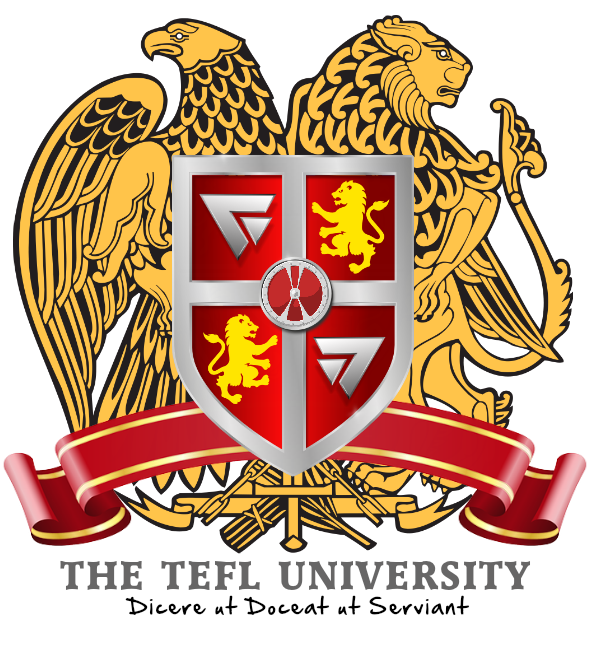 The TEFL University PHD CourseModule 4Module Notes:Make sure that you save your course-work as you go along!You must also add your full name to the end of the file name of this document before you start. For example; with this module which is currently saved as:phd-module4-TEFL-721-yournameTo change the file name, simply go to the top left of your screen, and click on File, Save As, then change the name of the file by simply adding your name to the end of the existing file name and save the module to a folder on your computer (‘My Documents’ for example). As an example; if your name were Jane Mortimer, you would save the file as:phd-module4-TEFL-721-Jane-MortimerSubmitting your completed modulesOnce you have completed a module, you may use the link below to re-visit the course download/upload area, where you will find the drop-box to send your completed work back to us. Please note that grading will not commence until all modules are fully completed:http://www.thetefluniversity.com/phd-course-download.htmlTEFL 721—Studies in Second Language Acquisition 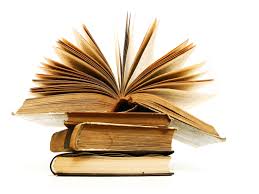 Course Description "The language teaching profession of the 1990s has been both blessed and challenged by the substantial growth and expansion of knowledge that has taken place in our field in the past few decades.... We have been revitalized by the excitement generated as we pursue new directions in research and develop more creative ways to enhance learning in the classroom. Yet we are challenged by the many unanswered questions that our research efforts have only begun to address, and by the need to sort through the profusion of developments and ideas in our field and clarify for ourselves our own vision of the learning/teaching process.... We as teachers need to be able to choose wisely among the multitude of options that are presented in the professional literature and to know why we think these choices are best. At the same time, all of us need to be willing to be open to new ideas that lead to professional growth and positive change" (A.Omaggio Hadley, 1993). Course Goals By the end of this course, students will be able to:Give an overview of second language acquisition and learning Explain basic theoretical concepts and principles underlying major approaches and methods to L2/FL teaching from traditional to contemporary knowledge; Understand the basic tenets/techniques of major approaches/methods to L2/FL teaching; Explain the roles of teacher and student in L2/FL language teaching and learning; Understand and apply methods and techniques of teaching L2/FL languages. Required reading: Textbook (required): Brown, H. Douglas. Teaching by Principles: An Interactive Approach to Language Pedagogy. Pearson/Longman. https://pedufopenglish.files.wordpress.com/2014/06/teaching-by-principles-douglas-brown.pdfAlternative download link:https://drive.google.com/open?id=1PWHZGKQSzwUKuQ7627cMGcRx_uAU4PWP Patsy M. Lightbrown & Nina Spada. (2003). How Languages Are Learned. Oxford University Press. https://www.scribd.com/doc/47136503/Lightbown-Spada-2006Alternative download link:https://drive.google.com/open?id=1yEbxnwKm21DsuqxSuhPSRNNazyZ8PDFX Academic Integrity All work submitted must be your own or must be properly documented. Collaborative work and work previously submitted in another class must be approved in advance. Assignment Descriptions Now is the time to begin honing your research skills. You may use outside sources, such as professional journals (Foreign Language Annuals, TESOL Quarterly, The Modern Language Journal, Language learning, Language Teaching, The Asian EFL Journal, Bilingual Education Journal, Bilingual Education Research, etc.), textbooks, teaching manuals, interviews, etc. to support your position.You are to view the following video (Communicative Language Teaching):http://youtu.be/hoUx036IN9QAlternative download link:https://drive.google.com/open?id=1sYn5mI6Q8W0Hi02ik2oM59BzVInBel7a Write an essay of at least 1000 words reacting to the speakers’ points of view. You should try to incorporate points-of-view from the textbooks, as well as using the aforementioned resources. You may start your essay below